产品名称：16路2盘位网络录像机产品型号：NVR6000-1602EX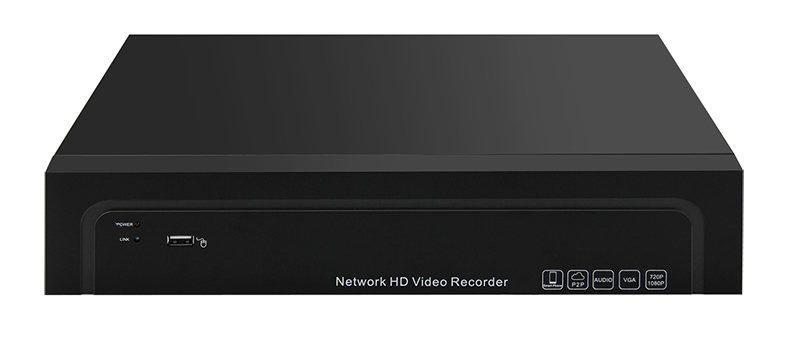 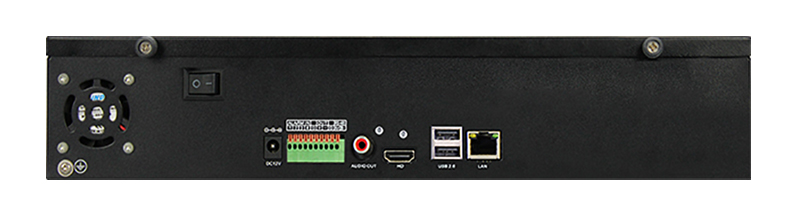 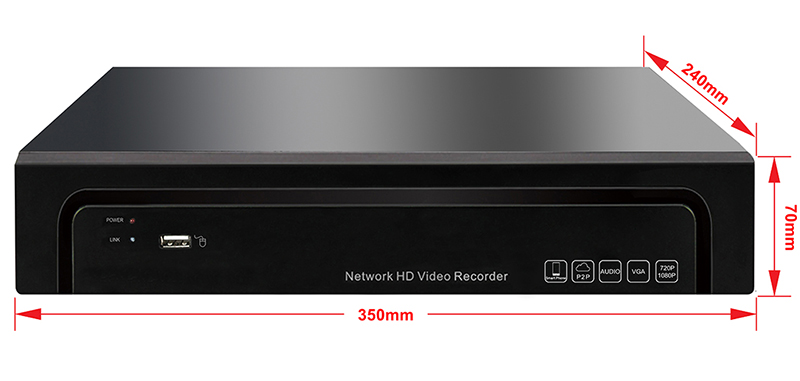 【产品概述】支持AEeye云服务，可一键配置上网；2.支持GB28181协议、ONVIF协议接入平台；3.支持4K高清网络视频的预览、存储与回放；4.可接驳符合ONVIF标准的所有主流厂商的网络摄像机；5.支持即时回放功能，在预览画面下对指定通道的当前录像进行回放，并且不影响其他通道预览。【性能特点】■支持快速云台■提供联网集中监控管理软件■支持预览图像与回放图像的电子放大；■支持按事件查询、回放、备份录像文件；■可拖动树状菜单，人机对话更直接，设置参数更加方便；■支持国标ONVIF协议，支持Highprofile S,Highprofile G;■可接驳符合ONVIF、RTSP标准及众多主流厂商的网络摄像机;■即时抓图，即抓即看；并在硬盘中设立独立区域保存抓图；■硬盘顺序写法，从零磁道开始写入数据，能提升硬盘效率2.5倍.■支持所有通道同屏显示，支持4画面主流通预览，支持4路同步回放；■鼠标滚轴可实现15倍电子放大，放大的图像可随意拖动（预览、回放）；■录像回放用时间柱显示，录像类型用颜色表示，查询录像非常方便快捷；■录像备份可根据时间发生的时间及长短来备份，备份可精确到秒（备份精准）；■U盘备份的文件可直接在主机上回放查询，为回放备份文件提供更多的便利；■标准的分辨率，可根据显示设备调整分辨率，充分发挥显示器的图像效果；■支持P2P云服务，通过云接入、云监控、云转发实现任意终端随时随地访问IPC和NVR的功能。【技术参数】NVR6000-1602EXNVR6000-1602EX参数大类参数小类参数值视音频输入网络视频输入16路网络压缩视频输入【兼容4k含4K以下的分辨率】视音频输入接入带宽80M视音频输入音频输入IPC复合音频输入视音频输出HDMI/输出1路HDMI输出,分辨率4K:3840×2160/30Hz，1920×1080/60Hz视音频输出音频输出1路RCA视音频编解码参数视频格式H.265 /H.264 /MJPEG视音频编解码参数录像分辨率12MP/8MP/5MP/3MP/1080P/720P视音频编解码参数解码回放最大支持4路1080P回放录像管理录像/抓图模式手动录像、定时录像、事件录像、移动侦测录像、报警录像、动测或报警录像、动测且报警录像录像管理回放模式即时回放、常规回放、事件回放、外部文件回放、 日志回放录像管理备份模式常规备份、事件备份、录像剪辑备份硬盘驱动器类型2个SATA硬盘驱动器最大容量每个接口支持容量最大6TB的硬盘外部接口网络接口1个，RJ45 10M/100M/1000M自适应以太网口外部接口USB接口3个，1个USB2.0接口前置，2个USB2.0接口后置外部接口串行接口全双工标准RS-485接口外部接口报警输入4路报警输入、低电平有效，绿色接线柱接口外部接口报警输出1路告警输出，继电器触点 (1A@24VDC),   NO、NC可编程网络管理网络协议ONVIF（支持2.4版本）、IPv4、UPnP(即插即用)、NTP（网络校时）、SADP（自动搜索IP地址）、PPPoE(拨号上网）、DHCP（自动获取IP地址）等其他产品电源内置式宽电压12V3A电源其他产品功耗≤10W（不含硬盘）其他工作温度-10℃～+55℃其他工作湿度10％～90％其他产品尺寸机器：350mm×240mm×68mm  包装：414mm×370mm×134mm其他无盘重量净重：1.7Kg；  含包装：2.9Kg其他周转纸箱5台一箱；尺寸：675mm×425mm×385mm；  重量：15.3Kg其他安装方式台式安装